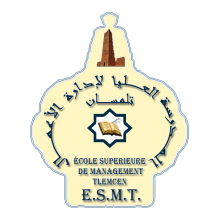 ECOLE SUPERIEURE DE MANAGEMENTDeuxième année préparatoire (1er cycle)Deuxième semestreAnnée universitaire 2018-2019 Plan du module: Syllabus Informations sur le moduleFaculté: Ecole supérieur de management Département: Premier cycle Public cible : Deuxième année préparatoireLicence : Spécialité management Magistère : Spécialité management internationale des entreprises option : finance internationaleDoctorat : Spécialité management internationale des entreprises option : finance internationale Intitulé du module : la macroéconomiqueCrédit: 06 Coefficient: 02 Durée: 13 semaines Horaire : dimanche : 10h- 11.30h /    11 :30h- 13h                                Mardi : 8 :30 h -10 :00h /  11 :30h- 13hSalle: 22 et 14Enseignant: Dr. HAID ZAHIATD : Dr. HAID ZAHIA Contact : par mail : h_zahia86@live.frDisponibilité au bureau: Dimanche, mardi de 13h30 -15h30 Tuteurs : BERRACHED Amina Contact : email: berrached-amina@hotmail.fr   But du module :Utiliser les principaux outils que la science économique a mis au point pour l'analyse des réalités macro-économiques.Objectifs du moduleNous cherchons à travers ce module à aboutir aux buts pédagogiques et scientifiques suivants;Définir les concepts généraux de la macroéconomieConnaître les outils et les agrégats de mesure de l’activité économique. Comprendre et analyser les principales réflexions en matières de politiques économiques. Savoir interpréter et analyser les principaux déséquilibres macro-économiques.Faire connaitre à l’étudiant la macroéconomie keynésienne ses principes, ses fondements et ses théories,Donner à l’étudiant les moyens de construire une analyse macroéconomique,Former l’étudiant afin de pouvoir résoudre des analyses macroéconomiques et techniquesRésultats de l’apprentissageOn espère aussi que l’étudiant pourra après avoir étudier ce module ;Avoir des notions macroéconomiquesPouvoir résoudre et analyser des  problèmes en macroéconomieFaire la distinction entre une analyse  macroéconomique et microéconomique.Présentation du module La macro-économie est l'étude des relations économiques et des politiques qui s'appliquent à un pays entier  L'objet de l'étude de la macroéconomie n'est pas uniquement de comprendre les événements économiques. Au delà, il s'agit d'améliorer les politiques économiques. La politique monétaire et la politique budgétaire peuvent avoir un impact déterminant sur l'économie pour le meilleur et pour le pire. Les macros économistes aident les décideurs politiques à évaluer les effets de diverses politiques possibles. On demande aux économistes à la fois d'expliquer l'univers économique tel qu'il est et de dire comment il pourra être.L'approche macroéconomique est une approche globale des phénomènes économique différente de celle de la microéconomie qui s'intéresse aux comportements des agents.La microéconomie cherche, par exemple, à expliquer la formation des prix ; la macroéconomie se préoccupe des causes et des conséquences de la hausse généralisée des prix (l'inflation) ou de leur baisse (la déflation).
A long terme, la macroéconomie s'intéresse à la croissance et à ses facteurs, à court terme aux déséquilibres, aux moyens de les résorber et de parvenir à une situation d'équilibre. Modalités d'évaluation des apprentissages L’évaluation finale se fait à travers:Un examen final sur table et qui porte sur tout ce que vous avez vu dans ce cours  pendant le semestre, lors de cet examen, qui compte pour 50 % de la note finale. Évaluation continue et régulières à raison de 50% restant, elle vous permet d’engranger des points tout au long du semestre, cette évaluation continue est réalisée par différentes formes. Il s’agit : De la note de Travail à la maison, assiduité, participation 30% La note des tests 20%Activités d'enseignement-apprentissageUn cours magistral Des travaux dirigés  sont programmés à la fin de chaque chapitre  Des séries d’exercices seront également programmés pour permettre aux étudiants de travailler ensemble.  Alignment pédagogiqueLa compétence visée repose sur les trois piliers : savoir ; savoir-faire et savoir être tous ces piliers sont nécessaires et nécessitent des méthodes pour pouvoir les atteindre et des évaluations pour tester votre compréhension et se renseigner sur l’atteinte des objectifs.Modalités de fonctionnementLe cours est organisé en:   Séances théoriques pour permettre aux étudiants de maitriser les notions de base de la macroéconomie  et connaitre  les différences clés entre la macroéconomie et la microéconomie. Deux  Séances de travaux dirigés (TD), afin que vous puissiez mobiliser les savoirs dans la réalisation des séries d’exercices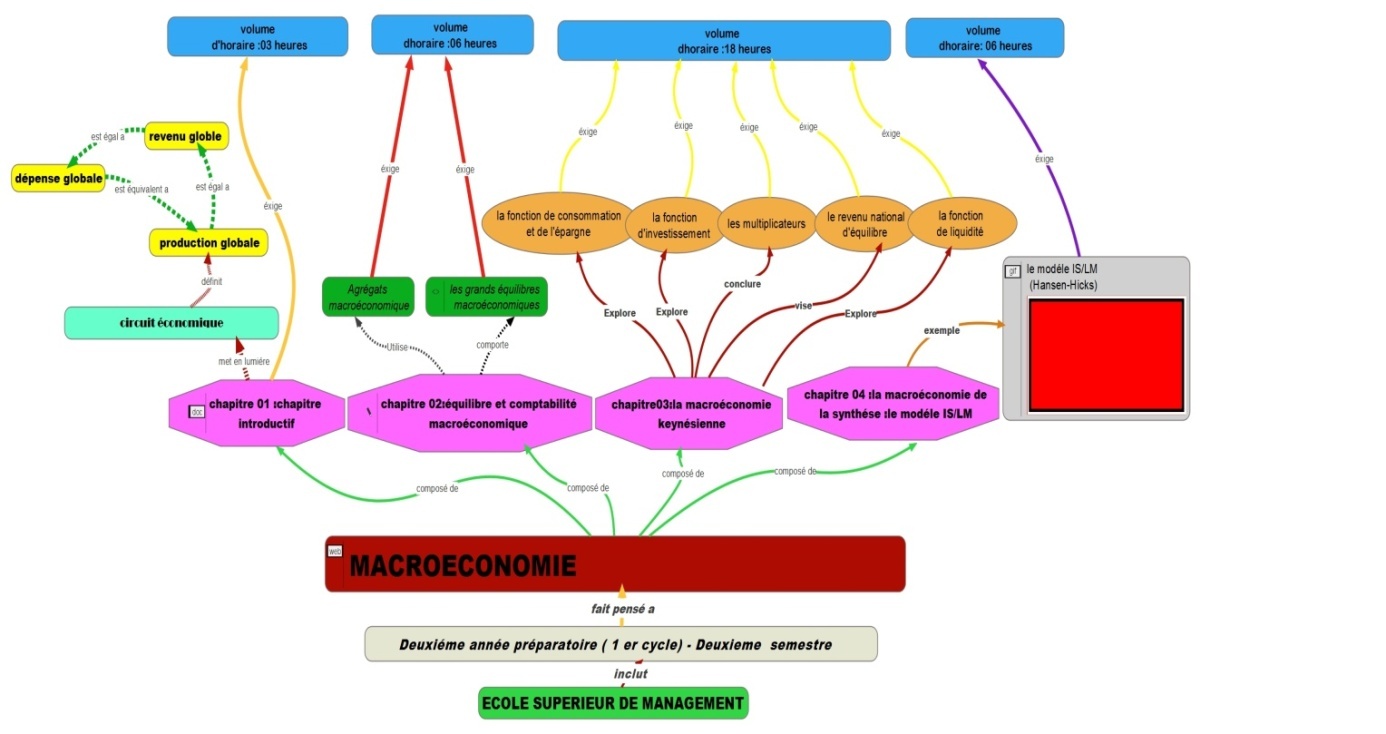 Grades Examens  20%50%1(Test)2(Examen final)30%Travail à la maison, assiduité, participation Nombre d’heuresContenu du chapitreSemaines03Chapitre introductif0103Chapitre 1: Équilibre et comptabilité macroéconomique02031. Agrégats macroéconomiques03032. Les grands équilibres macroéconomiques04TESTTESTTEST03Chapitre 2: la macroéconomie keynésienne05031. la fonction de consommation et de l’épargne  06032. la fonction d’investissement07063. les multiplicateurs08&09034. le revenu national d’équilibre10035. la fonction de liquidité1106Chapitre 3: la macroéconomie de la synthèse: le modèle IS/LM (Hansen-Hicks)12&13REVISION GENERALEREVISION GENERALEREVISION GENERALEEXAMEN FINALEXAMEN FINALEXAMEN FINAL